Complete Section A for all upcoming events/activities.  Complete Section B ONLY if planning an event in a private home.  Email this form to view@thesmithfamily.com.au one month prior to your event/activity.  Complete only one form annually when multiple events are planned in your home – include all proposed dates.Important notes: Insurance Coverage will only relate to the VIEW Club meetings/activities/events.  Insurance cover will not extend to non-VIEW activities eg does not cover after meeting lunch, Afternoon tea etc, unless this activity is arranged by VIEW for the purposes of fundraising. The above insurance coverage only applies where an Event & Personal Residence Event form has been completed prior to this in home meeting/event/activity. All VIEW Club members are reminded that they have a responsibly to ensure that any alcohol is served responsibly, and that the consumption of alcohol is appropriate to the type of event being held. Section A: Event Details (All events)Meeting TypeClub CommitteeHobby/Craft Groups FundraisingLunch/Morn/Aft TeaExcursionOther (Please specify)___________________Section B: Insurance in Residence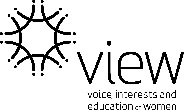 VIEW Event & Personal Residence Event form ClubEvent/ActivityAddressDate/s (do not use dates as 2nd Tues)TimeEstimated Number of attendees:Estimated Number of attendees:Estimated Number of attendees:Estimated Number of attendees:Estimated Number of attendees:Estimated Number of attendees:Your clubOther clubsNon MembersHost Contact DetailsHost Contact DetailsHost Contact DetailsHost Contact DetailsHost Contact DetailsNameEmail AddressPhoneCOMMENTSCOMMENTSAll Trips Hazards identified and/or removed: (please ensure you complete in full)All Trips Hazards identified and/or removed: (please ensure you complete in full)All Trips Hazards identified and/or removed: (please ensure you complete in full)Rugs/MatsLoose/free wires/cords Any stairs to be used have secure handrailsWalkways/Pathways/Driveways including lightingSteps - Chipped/broken/loose Doors incl sliding glass doorsSlippery FloorsFurniture – low tables, folding chairsRemoval of obstacles, such as rubbish bins, hose reels, gardening equipment and waste materials, etc. Completed By:Home OwnerProgram OfficerOtherDate